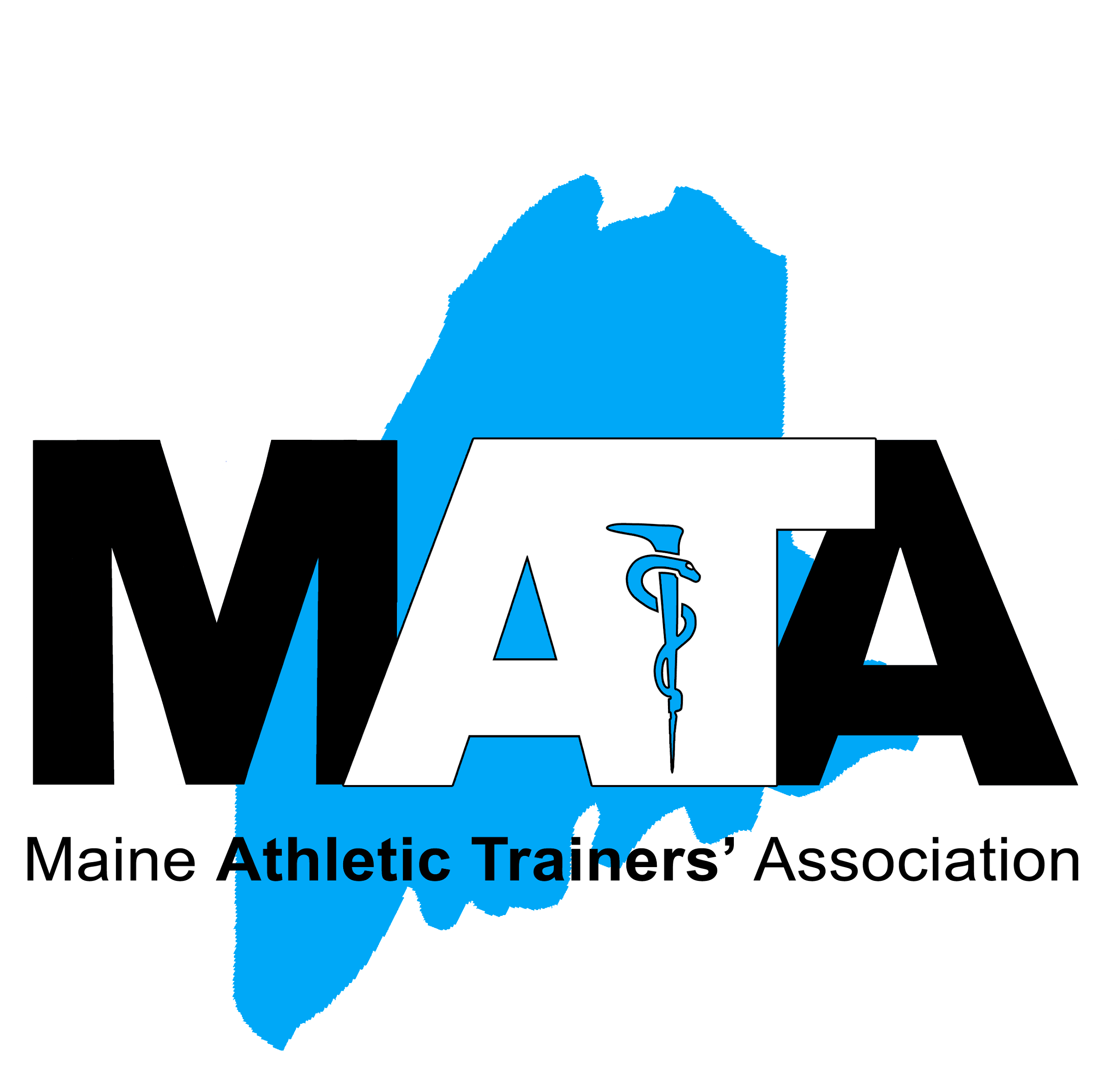 MAINE ATHLETIC TRAINERS’ ASSOCIATIONBY-LAWSArticle I.	NameSection 1.01 This organization shall be called the Maine Athletic Trainers’ Association. (referred to as the MATA)Article II.	PurposeSection 2.01 To promote and work in conjunction with the National Athletic Trainers’ Association, (referred to as the NATA), providing information for the state, district, and national levels.Section 2.02 To facilitate professional and educational growth of the membership Section 2.03 To promote safe participation for physically active individuals in the State of Maine. Membership will be utilized as a resource to assist in providing prevention and care of athletic injuries for all levels of competition.Article III.	MembershipSection 3.01 Membership classification shall be made according to the definitions, requirements, and specifications established by the MATA.Section 3.02 These shall be the following classes of membership:      (a) Certified      (b) Associate      (c) Student      (d) Retired No individual shall be eligible for more than one (1) class of membership at one time.Section 3.03 Classification and Requirements      (a) Certified Member: An Athletic Trainer who is certified by the Board of Certification (BOC)            and licensed in the State of Maine, whose annual MATA dues have been paid in full.       (b) Associate Member: An allied health professional who supports the Athletic Training            Profession and whose annual MATA dues have been paid in full.       (c) Student Member: Any student with an interest in the Athletic Training Profession or           seeking a degree in the field and whose annual MATA dues have been paid in full.       (d) Retired: Retired Certified Athletic Trainer who desires to be active in the MATA. No dues            required. Section 3.04 Dues Structure      (a) Dues will be collected, with the amount set by District 1 and distributed to the MATA on            an annual basis. All members, (certified, associate, or student), within the State of Maine           who are in good standing with the NATA will automatically become members.       (b)  Any BOC, non-NATA member, who is in good standing with the BOC, may join the             MATA by paying the annual fee of $35.00.      (c) Any student, who is not a NATA member, may join the MATA by paying the annual fee of            $15.00.      (d) BOC Certified Athletic Trainers not residing within the State of Maine wishing to join the            MATA may pay an annual fee of $35.00      (e) Any member may terminate membership at any time by notifying the Treasurer of the            MATA in writing. Such termination shall not give the terminating member any right to            rebate of dues paid.Section 3.05 Membership Suspension      (a) Membership suspension may be proposed by any Certified MATA member for the breech            of the Maine Athletic Trainers’ Association By-Laws.        (b) Filing: A written complaint shall be presented to the Executive Board within 90 days of            the infraction.      (c) Investigation: The Executive Board shall initiate an investigation of the infraction within            90 days of filing.      (d) Hearing: Notification of a hearing for infringement shall be brought forth by registered            mail not less than 30 days prior to the hearing date. The hearing panel shall consist of            the Executive Board.      (e) Decision: The panel shall dismiss the charge or upon reasonable cause revoke,            suspend, or censure.      (f) Appeal: An appeal may be made within 30 days of the decision to the Executive Board.           Time and place for the appeal shall be determined by the Executive Board.      (g) Reinstatement: Reinstatement, upon due cause shall be enacted by the Executive            Board, after submission of yearly dues. Reinstatement shall be submitted in writing by            the suspended member.Section 3.06 The Executive Board shall notify the NATA Ethics Committee of any member who is suspended due to violation of the NATA Code of Ethics and/or NATA By-Laws.Section 3.07 MATA membership suspension may also occur in accordance with the NATA Code of Ethics violations, NATA By-laws violations and/or with the State of Maine licensure act, (32 MRSA Chapter 127-A) violations.Section 3.08 Change of Membership status shall be requested in writing to the Secretary of the MATA. The MATA Executive Board shall conduct formal approval of any membership changes.Article IV.	Voting PowerSection 4.01 All MATA Certified members in good standing shall have the right and responsibility to vote on any items brought before the membership.Article V.	Election of OfficersSection 5.01 Majority Rule Shall be in effect for all elections.Section 5.02 The Secretary of the MATA shall call for nominations three (3) months prior to the fall business meeting. All MATA members will be notified via email and the website. Nominations for the Executive board positions can be made by any MATA certified member in good standing. Nominations must be formally submitted in writing and or via email to the Secretary of the MATA, two (2) months prior to the fall state meeting.Section 5.03 Only MATA Members in good standing shall be nominated for office, serve on committees or serve as chairpersons of committees.Section 5.04 Elections shall be web based and run from November 1-15. The candidate receiving the majority of votes shall be declared the winner and begin their transition period at that time and officially assume the responsibilities of the Executive Board position at the spring business meeting.  The MATA webmaster will notify the Executive Board of the results at the conclusion of the elections in November. If a candidate runs unopposed, said candidate shall be considered elected unanimously at the close of the nomination period.Section 5.05 Each candidate for election must be and remain while in office, a current MATA certified member and in good standing with the BOC.Article VI.	Officers and DutiesSection 6.01 The President shall assume the following authority and tasks:      (a) Official Spokesperson and Representative      (b) Chairman of the Executive Board      (c) Conduct and Organize all meetings      (d) Implement policies and mandates of the MATA as determined by the Executive Board.      (e) To appoint, with the agreement of the Executive Board, all Committee Chairpersons      (f) Communication with the Executive Board and all Committees      (g) State Representative to the District 1 Executive Council and the NATASection 6.02 The Vice President shall assume the following authority and tasks      (a) To serve as President Pro-temp in the absence of the President      (b) To serve as a member of the Executive Board      (c) To elicit and receive nominations for Scholarships and Awards       (d) Assist the President accordingly         (e) Complete and file any and all documents with the BOC on a yearly basis for the purpose           of maintaining our approved provider status.      (f) Review with the Chair and Members of the Honors and Awards Committee all           nominations and supporting documents.  Prior to awarding the D1 Carl Nelson           Scholarship, complete the D1 Scholarship request form and submit to the D1 Treasurer           for review by the D1 Treasurer and Secretary to confirm eligibility.Section 6.03 The Past President shall assist the President for a 6 month transition period.Section 6.04 The Secretary shall assume the following authority and tasks:      (a) Record the minutes of all meetings and distribute to the membership      (b) Conduct official correspondence of the MATA      (c) To serve as a member of the Executive Board      (d) To coordinate elections for the Executive Board as noted in Article 5 Section 5.02 of the            MATA By-Laws      (e) Store and maintain all documents relating to MATA business      (f) Maintain the MATA mailing list, keep a record of all committee members      (g) Assist the President accordingly      (h) Comply with all NATA policies regarding member information      (i) Assist the newly elected Secretary for a 6 month transition period Section 6.05 The Treasurer shall assume the following authority and tasks:      (a) Collect membership dues and submit reports to the Executive Board      (b) Deposit and withdraw all funds as approved by the Executive Board      (c) To serve as a member of the Executive Board      (d) To provide a bi-annual financial report to the membership      (e) File tax returns on behalf of the MATA with the IRS      (f)  Collect fees for MATA events, i.e. continuing education, fundraising efforts, etc.      (g) Ensure that the Articles of Incorporation are updated as needed and pay to the State of            Maine the fee associated with that.      (h) Any spending or requests for spending more than $100, needs approval of at least 3            board members, and if this money is spent outside the realm of the Association and the            membership, that there is written documentation for this money to be spent.       (i) Assist the newly elected Treasurer for a 6 month transition period.Article VII.	Terms of OfficersSection 7.01 The term of the President shall be two consecutive years and to serve as past President for a 6 month transition period. The President shall be elected in the even numbered years. The President shall be limited to two consecutive terms of office.Section 7.02 The term of the Vice President shall be two consecutive years and assist the newly elected Vice President for a 6 month transition period.. The Vice President shall be elected in the even numbered years. The term of the Vice President shall be limited to two consecutive terms of office.Section 7.03 The term of Secretary shall be two consecutive years and assists the newly elected Secretary for a 6 month transition period. The Secretary shall be elected in odd numbered years. The term of the Secretary shall be limited to two consecutive terms of office.Section 7.04 The term of Treasurer shall be two consecutive years and assist the newly elected Treasurer for a 6 month transition period. The Treasurer shall be elected in odd numbered years. The term of the Treasurer shall be limited to two consecutive terms of office.Article VIII.	Replacement or Removal of OfficersSection 8.01 Any Executive Board Officer may be subject to impeachment if found guilty in accordance with NATA code of ethics violations, NATA By-Laws violations, MATA By-Laws violations and/or with the State of Maine Licensure Act (32 MRSA Chapter 127-A) violations.Section 8.02 A seventy five percent vote in favor of impeachment of said Official by the membership shall be deemed valid.Section 8.03 Within ten working days the senior Officer shall notify the association membership of impeachment and shall seek a replacement.Section 8.04 Upon removal of the President, the Vice President shall assume the duties until a successor is elected.Section 8.05 Replacement of all other Officials, due to removal or vacancy shall be by appointment of the MATA Executive Board (majority rules). The remaining term will then be filled until the next regularly scheduled election.Article IX.	CommitteesSection 9.01 The following Committees shall be active at all times:      (a) Public Relations      (b) Governmental Affairs      (c) By-Laws      (e) Secondary Schools      (f)  Continuing Education Committee      (g) Early Professionals/Career Advancement Committee      (h)  Clinical and Emerging Practices      (i)  Honors and Awards      (j) LGBTQ+      (k) Ethnic Diversity      (l) MentoringSection 9.02 The President shall appoint the Chairperson of all active and special CommitteesSection 9.03 All Committees (Active and Special), and their content shall be formed or dissolved by the Executive BoardSection 9.04 Committee Chairpersons serve at the discretion of the Executive BoardSection 9.05 Committee membership shall be on a voluntary basis. Membership on the committee will be at the discretion of the Executive BoardSection 9.06 The Chairperson may call any/all committee meetingsSection 9.07 All Committee members shall be and remain MATA members in good standing while serving on Committees.Article X.	Meetings:Section 10.01 The Association will meet, at a minimum, annually at locations agreed upon by the Executive Board.Section 10.02 The MATA will maintain its status as an Approved Provider through the BOC.  This includes complying with all requirements with regard to advertising, recruiting speakers, and dissemination of continuing education credits (credits had an “a” in it).Section 10.03 The Executive Board shall meet as often as necessary to conduct Association business, but will not meet less than four times per year.Article XI.	Emergency PowersSection 11.01 The Executive Board shall have further power and authority, within prudence and reason, to act in matters associated or implied within professional limits that do not fall within these By-Laws.Article XII.	AmendmentsSection 12.01 The By-Laws shall be amended either at the Fall or Spring Membership meeting, with the vote being decided by majority rule. Any amendments to the By-Laws of the MATA must be presented by e-mail and the website, ninety days prior to a vote. Section 12.02 Voting on amendments shall be web based.Passed by the By-Laws Committee March 28, 1996Approved by the Executive Board May 9, 1996Amended by the MATA Membership May 31, 1996Amendments approved by the Executive Board August 12, 1996Passed by the MATA Membership September 20, 1996Passed by the MATA By-Laws Committee November 1, 2000Submitted to the Executive Board and approved November 6, 2000Submitted to the MATA membership November 10, 2000Vote failed to meet 67% response requiredRe-submitted to the Executive Board December 12, 2000Approved by the Executive Board March 2001Submitted to the MATA membership October 2001      Vote failed to meet 67% response requiredRe-submitted to the Executive Board and approved December 2002Sent back to the committee for revisions February 2003Re-submitted to the Executive Board and approved April 24, 2003Submitted to MATA membership via website May 7, 2004MATA membership approved by Affirmation Vote May 15, 2004Submitted to the Executive Board and Approved February 16, 2006Amendments to the bylaws submitted to the membership via eblast and at the Spring Meeting March 22, 2019.MATA membership approved the revised bylaws June 10, 2019.Amendments to the bylaws submitted to the membership via eblast August 2022.MATA membership approved revised bylaws November 18, 2022